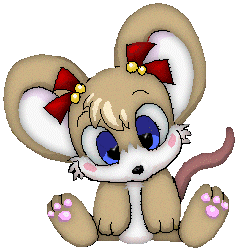 mdlinam   všetciMs Dobrej nádejeumť riadmamčkazmsel životam   (mne)úmselný činMškamss Slovenskaumvadlomliť samšlienkyzmjavýmselníkzmznúťnamslenámhli samškažmkačkapošmkla sapriemselzemna    MjavapriesmkdomnomkaťnezmselmtoMchalkomnvymslieťmlkamtnikzmsluplnásmkovať  Mlkamšacímhalniceum  samnerálkašmkľavkamydlinamy   všetciMys Dobrej nádejeumyť riadmamičkazmysel životami   (mne)úmyselný činMiškamiss Slovenskaumývadlomýliť samyšlienkyzmijavýmyselníkzmiznúťnamyslenámihli samyškažmýkačkapošmykla sapriemyselzemina    MyjavapriesmykdominomykaťnezmyselmýtoMichalkomínvymyslieťmýlkamýtnikzmysluplnásmykovať  Milkamyšacímihalniceumy  saminerálkašmykľavka